NOM:							DATA: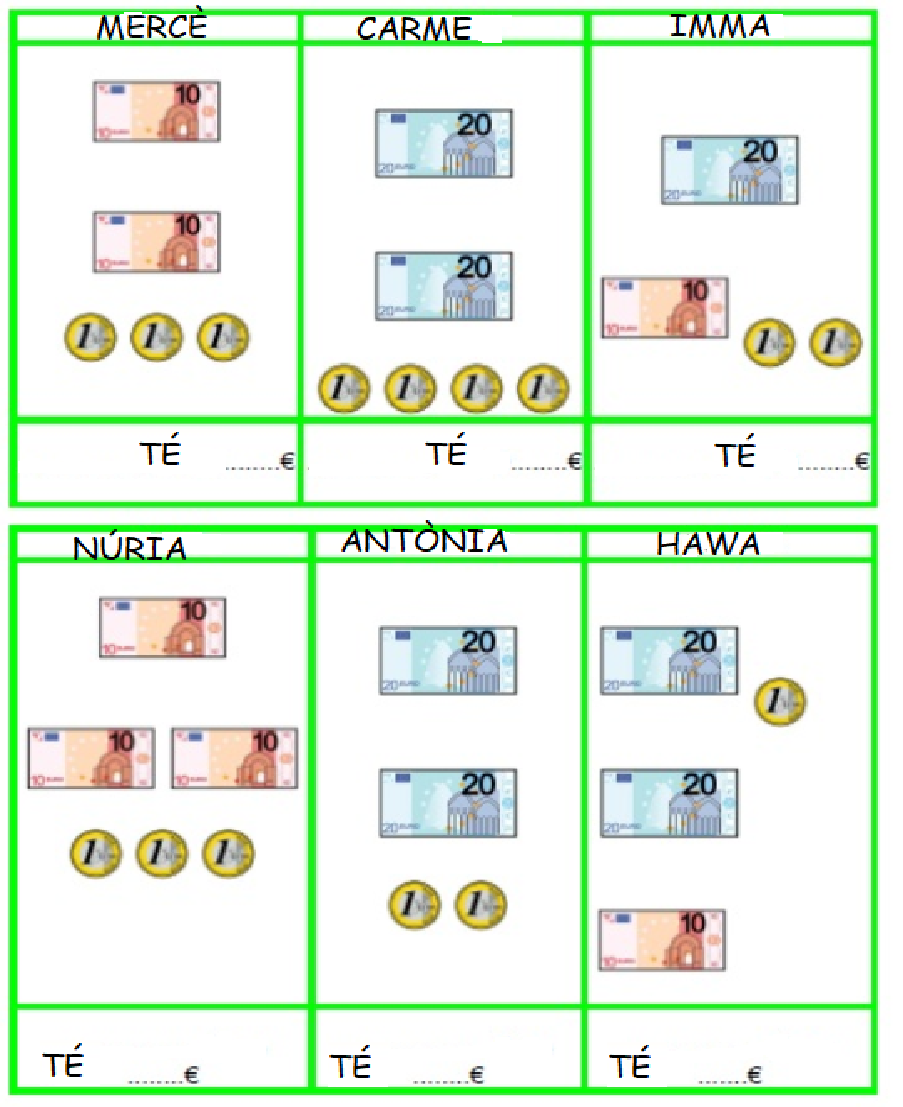 